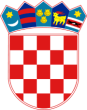         REPUBLIKA HRVATSKAKRAPINSKO-ZAGORSKA ŽUPANIJA               GRAD ZLATAR   JEDINSTVENI UPRAVNI ODJEL   KLASA:  363-01/18-01/37;  URBROJ: 2211/01-04-02-19-5                    363-01/18-01/38;                   2211/01-04-02-19-5                    612-01/18-01/06;                   2211/01-04-02-19-5                    550-01/18-01/09;                   2211/01-04-02-13-5                    620-01/18-01/02;                   2211/01-04-02-19-5                    415-03/18-01/02                    2211/01-04-02-19-3                    612-01/18-01/07                    2211/01-04-02-19-3                    321-01/18-01/01                    2211/01-04-02-19-3                    363-01/18-01/39;                   2211/01-04-02-19-6   Zlatar,  26. 11. 2019.                                                                                                              GRADSKOM  VIJEĆU                                                                                                                           putem                                                                                                               GRADONAČELNIKA Predmet: Druga izmjena Plana proračuna Grada Zlatara za 2019. godinu                   -  prijedlozi za izmjene i dopune  programa       Paralelno s II. izmjenom i dopunom Plana proračuna Grada Zlatara za 2019. godinu slijede i  II. izmjene i dopune programa koji specificiraju neke od javnih potreba. Na temelju II. izmjena i dopuna Plana proračuna Grada Zlatara za 2019. godinu, dostavljaju se na usvajanje i  izmjene programa koje su uslijedile po izmjenama u Planu proračuna:          -  Programa gradnje objekata i uređaja komunalne infrastrukture          -  Programa održavanja objekata i uređaja komunalne infrastrukture          -  Programa javnih potreba u kulturi          -  Programa socijalne skrbi          -  Program javnih potreba u sportu           -  Program utroška sredstava od naknada za zadržavanje nezakonito izgrađenih zgrada          -  Program utroška sredstava spomeničke rente           -  Program utroška sredstava šumskog doprinosa          -  Program gradnje građevina za gospodarenje komunalnim otpadom     Prethodno navedene izmjene i dopune programa u 2019. godini  objavljuju se u „Službenom glasniku Krapinsko-zagorske županije“Obradio:                                      Pročelnik:                                     Gradonačelnica:Vladimir Goleš                           dr. sc. Mladen  Krušelj                 Jasenka Auguštan Pentek    Na temelju članka 67; 68; 69  Zakona o komunalnom gospodarstvu ("Narodne novine" br. 68/18; 110/18.) i članka 27. Statuta Grada Zlatara („Službeni glasnik Krapinsko-zagorske županije“ broj 36a/13; 9/18.), Gradsko vijeće Grada Zlatara na ____ sjednici ____ prosinca  2019. godine, donijelo je                                             II.    izmjene i dopune Programa                              gradnje objekata i uređaja komunalne infrastrukture                                     na području Grada Zlatara za 2019. godinu                                                                članak  1.     U Programu gradnje objekata i uređaja komunalne infrastrukture na području Grada Zlatara za 2019. godinu („Službeni glasnik Krapinsko-zagorske županije“ broj 5/19; 24/19.)  u članku 1. po  II. izmjeni i dopuni Proračuna Grada Zlatara utvrđuju se predvidiva sredstva za realizaciju Programa  u iznosu od  9 944 440,29 kune.     Članak 2. mijenja se i glasi:                                                                   „Procjena troškova građenja odnosi se na procjenu troškova projektiranja, revizije, građenja, provedbe stručnog nadzora građenja, provedbe vođenja projekata građenja  bilo da se radi o gradnjama radi uređenja neuređenih dijelova građevinskog područja, gradnjama u uređenim dijelovima građevinskog područja, gradnjama izvan građevinskog područja, rekonstrukciji i načinu rekonstrukcije postojećih građevina, uklanjanju građevina i drugim pitanjima određenih po Zakonu o komunalnom gospodarstvu i posebnim zakonom. Proračun sadrži procjenjene iznose troškova gradnji i  izvore sredstava kako slijedi: 519 000,00 kn – asfaltiranje nerazvrstanih cesta na području Grada Zlatara                              - izvor – 369 000,00 kn – prihod od poreza           -  150 000,00 kn – komunalni doprinos          2 500,00 kn – ostale usluge pri izgradnji i rekonstrukciji nerazvrstanih cesta                              -  izvor 2 500,00 kn – prihod od poreza      610 951,25 kn – rekonstrukcija nerazvrstane ceste Donja Batina – Ervenik Zlatarski                               - izvor – 610 951,25 kn – državni proračun (sredstva EU)        19 885,00 kn – asfaltiranje nerazvrstane ceste Bizjača                               - izvor –  19 885,00 kn –  građani     855 000,00 kn – uređenje nogostupa na području Grada Zlatara                              - izvor – 855 000,00 kn – prihodi od poreza        1 156 873,75 kn – nogostup u Belcu do škole                              - izvor – 367 850,00 kn – prihod od poreza                              - izvor - 789 023,75 kn –  pomoć od izvanproračunskih korisnika     800 000,00 kn –  nogostup u Varaždinskoj ulici                              - izvor – 800 000,00 kn –  pomoć od izvanproračunskih korisnika       10 000,00 kn – uređenje autobusnog stajališta                              - izvor –  30 000,00 kn – prihod od nefinancijske imovine     200 000,00 kn -  projektna dokumentacija za izgradnju cesta                              - izvor – 200 000,00 kn – prihod od poreza       90 000,00 kn – projektna dokumentacija za mostove, nogostupe, vodovode, odvodnju                              - izvor – 90 000,00 kn – prihod od poreza           154 040,00 kn – razvitak vodoopskrbe                              - izvor – 77 500,00 kn – prihod od poreza            - 76 540,00 kn – županijski proračun  1 828 690,29 kn – dječja igrališta i vježbališta                               - izvor – 379 109,04 kn – prihod od poreza za prostore za djecu na području                                                                       Grada Zlatara- izvor - 599 868,25 kn  - prihod od poreza za igralište u Parku hrvat. mlad.                              - izvor - 180 925,00 kn  - prihod od poreza za vježbališta                              - izvor - 510 538,00 kn  - prihod od državnog proračuna za igralište u Parku                                                                       hrvatske mladeži                              - izvor - 148 250,00 kn -  prihod od državnog proračuna za vježbalište                              - izvor  -   10 000,00 kn –  prihod od višak/manjak prethodne godine (građani)                                                                               za prostor za djecu kod škole u Belcu     636 000,00 kn – parkirališta na području Grada Zlatara                              - izvor – 185 000,00 kn – državni proračun- izvor -  450 000,00 kn – višak/manjak iz prethodne godine                              - izvor -      1 000,00 kn – prihod od poreza za ostale usluge  1 350 000,00 kn - otplate izgrađenog  ( krediti i dugovanja)                             - izvor –   967 000,00 kn – prihod od poreza za otplatu glavnice zajmova           -   200 000,00 kn – prihod od poreza za kamate primljenih zajmova                             - izvor -   183 000,00 kn – prihodi od upravnih i administrativnih pristojbi                                                                        za otplatu glavnice primljenih kredita         5 000,00 kn – uređenje stare gradske jezgre grada Zlatara                              - izvor –     5 000,00 kn  - prihod od poreza     410 000,00 kn – uređenje parkova                              - izvor – 250 000,00 kn – prihod od poreza za uređenje Parka hrv. mladeži            - 160 000,00 kn – prihodi od poreza za uređenje parka kod  Galerije   1 296 500,00 kn – rekonstrukcija javne rasvjete                              - izvor –    62 500,00 kn - prihod od višak/manjak prethodne godine za                                                                          projektiranje javne rasvjete                               - izvor –    74 000,00 kn - prihod od višak/manjak prethodne godine  za                                                                          rekonstrukciju javne rasvjete                              - izvor –   160 000,00 kn – prihod od poreza za nadzor nad energ. obnovom                              - izvor –1 000 000,00 kn – prihod od zaduživanja za energetsku obnovu                                                                 članak  2.     Ove II. izmjene i dopune Programa gradnje objekata i uređaja komunalne infrastrukture  na području Grada Zlatara za 2019. godinu objavljuju se u „Službenom glasniku Krapinsko-zagorske županije“.                                      GRADSKO  VIJEĆE  GRADA  ZLATARA KLASA:    363-01/18-01/37URBROJ:  2211/01-01-19-__Zlatar,        ___. ___. 2019.                                                                                                  Predsjednik Gradskog vijeća:                                                                                                     Krunoslav Klancir, dipl. ing. agr.     Na temelju članka 72; 73.  Zakona o komunalnom gospodarstvu ("Narodne novine" br. 68/18; 110/18.) i članka 27. Statuta Grada Zlatara („Službeni glasnik Krapinsko-zagorske županije“ broj 36-a/13; 9/18.), Gradsko vijeće Grada Zlatara na ______ sjednici ____ prosinca  2019. godine, donijelo je                                             II.  izmjene i dopune Programa                              održavanja objekata i uređaja komunalne infrastrukture                                     na području Grada Zlatara za 2019. godinu                                                                članak  1.     U Programu održavanja objekata i uređaja komunalne infrastrukture na području Grada Zlatara za 2019. godinu („Službeni glasnik Krapinsko-zagorske županije“ broj 5/19; 24/19.)  u članku 1. po  II. izmjeni i dopuni Proračuna Grada Zlatara utvrđuju se predvidiva sredstva za realizaciju Programa  u iznosu od   5 910 637,36 kuna.     Članak 2. mijenja se i glasi:                                                                    Procjena troškova održavanja odnosi se na procjenu pojedinih troškova po djelatnostima na način da su poslovi opisani u svom opsegu  s iskazom financijskih sredstava uz naznaku izvora financiranja kako slijedi:          76 000,00 kn – održavanje odvodnje, javnih površina i dr. (ostalo drugdje nespomenuto)                                -  izvor –  76 000,00 kn – prihodi od poreza za posl. i usluge zaštite okoliša                                -  izvor -  20 000,00 kn – prihodi od poreza za energiju (struja, voda, plin)                                -  izvor -  45 000,00 kn – prihodi od poreza za ostale usluge                                -  izvor -  11 000,00 kn – prihodi od poreza za premije osiguranja          15 000,00 kn – poslovi i usluge zaštite okoliša (ostalo drugdje nespomenuto)                                -  izvor -  15 000,00 kn – prihodi od šumskog doprinosa za usluge tekućeg                                                                         i investicijskog održavanja          35 000,00 kn – poslovi i usluge zaštite okoliša (ostalo drugdje nespomenuto)                                -  izvor -    5 000,00 kn – prihodi od vodnog doprinosa za materijal i dijelove                                - izvor - 15 000,00 kn – prihodi od vodnog doprinosa za tekuće i                                                                       investicijsko održavanje                                                        113 000,00 kn – održavanje sajma                                -  izvor –    3 000,00 kn - prihodi od  upravnih i administrativnih pristojbi                                                                          za energiju                                -  izvor –    5 000,00 kn - prihodi od  upravnih i administrativnih pristojbi                                                                          za materijal i dijelove za tekuće i investicijsko                                                                         održavanje                                -  izvor – 100 000,00 kn - prihodi od  upravnih i administrativnih pristojbi                                                                           za komunalne usluge                                -  izvor –     5 000,00 kn - prihodi od  upravnih i administrativnih pristojbi                                                                          za energiju          8 000,00 kn –  zbrinjavanje otpada                                - izvor –     8 000,00 kn - prihodi od komunalne naknade        500 000,00 kn – održavanje parkova i javnih površina                                - izvor –   150 000,00 kn - prihodi od poreza           5 000,00 kn – izdaci za slivnu vodnu naknadu                                -  izvor –     5 000,00 kn - prihodi od  upravnih i administrativnih pristojbi       138 750,00 kn – higijeničarska služba                                -  izvor –  88 750,00 kn – prihodi od poreza za usluge higijeničarske službe                               -  izvor –  50 000,00 kn – prihodi od upravnih i administrativnih pristojbi za                                                                        ostale usluge (deratizacija)       111 500,00 kn -  održavanje poslovnih prostorija i objekata                               -  izvor –      6 500,00 kn – prihodi od poreza za komunalne usluge                               -  izvor -       5 000,00 kn – prihodi od  upravnih i administrativnih pristojbi                                                                            za materijal i dijelove za investic. održavanje                                -  izvor -    85 000,00 kn – prihodi od  upravnih i administrativnih pristojbi                                                                            za energiju                                -  izvor -    15 000,00 kn – prihodi od  upravnih i administrativnih pristojbi                                                                           za usluge tekućeg i investicijskog održavanja     1 638 695,00 kn -  tekuće održavanje nerazvrstanih cesta                                -  izvor –  370 575,00 kn – prihodi od poreza za sanacije klizišta na području                                                                         Grada Zlatara                               -  izvor – 100 000,00 kn – prihodi od poreza za tekuće održavanje                                                                         nerazvrstanih cesta                               -  izvor – 650 000,00 kn – prihodi od komunalne naknade za tekuće                                                                          održavanje  nerazvrstanih cesta                               -  izvor – 518 120,00 kn – prihodi od državnog proračuna za sanaciju                                                                         klizišta u Vinogradskoj ulici       582 000,00 kn – izdaci za javnu rasvjetu                                -  izvor – 190 000,00 kn – prihodi od poreza za  javnu rasvjetu -energiju                                -  izvor – 192 000,00 kn – prihodi od komunalne naknade za  javnu                                                                          rasvjetu - energiju                                                                                             -  izvor – 200 000,00 kn – prihodi od poreza za tekuće održavanje javne                                                                          rasvjete       405 000,00 kn – održavanje groblja i objekata na groblju iz prihoda od grobne                                   naknade i  pristojbe                               -  izvor –   10 000,00 kn – za energiju                               -  izvor – 330 000,00 kn – za tekuće održavanje groblja i objekata –                                                                           komunalne usluge                               -  izvor –   50 000,00 kn – za ostale usluge                               -  izvor –   15 000,00 kn – za premije osiguranja         80 000,00 kn – oprema za javne površine                                  -  izvor –  80 000,00 kn – prihodi od nefinancijske imovine za opremu za                                                                         površine         40 000,00 kn – sanacije odlagališta otpada                                  -  izvor –  15 000,00 kn – prihodi od županijskog proračuna za sanacije                                                                         divljih odlagališta otpada                                -  izvor –  25 000,00 kn – prihodi od višak/manjak prethodne godine za                                                                          sanacije divljih odlagališta otpada           5  000,00 kn – izdaci za ispitivanje voda                                  -  izvor –    5 000,00 kn – prihodi od višak/manjak prethodne godine za                                                                         ispitivanje voda           6  000,00 kn – investicijsko održavanje groblja i objekata na groblju                                  -  izvor –    6 000,00 kn – prihodi od grobne naknade i pristojbe za                                                                          investicijsko održavanje    1 040 000,00 kn – kupnja  komunalne opreme – kante za smeće                                  -  izvor –     140 000,00 kn – prihodi od  poreza za kupnju komunalne                                                                              opreme                                -  izvor –     900 000,00 kn – sredstva EU za kupnju komunalne opreme           5  000,00 kn – provedba plana gospodarenja otpadom                                  -  izvor –    5 000,00 kn – prihodi od nefinancijske imovine za provedbu                                   plana gospodarenja otpadom                                                                          85 000,00 kn – projektiranje reciklažnog dvorišta                                  -  izvor –  85 000,00 kn – prihodi od popreza za projektiranje         645 817,36 kn – izobrazno informativne aktivnosti  o održivom gospodarenju otpadom                                   -  izvor –    15 498,71 kn – prihodi od poreza za informativne aktivnost                                                                              projekta Zeleni bregi                                - izvor  -  500 000,00 kn – sredstva EU za informativne aktivnost                                                                              Projekta  Zeleni bregi                                - izvor –  102 072,15 kn – državni proračun (Fond) za informativne                                                                            aktivnost  projekta Zeleni bregi                                - izvor –    28 246,50 kn – pomoći iz drugih proračuna za informativne                                                                            aktivnosti  projekta Zeleni bregi       250 000,00 kn – označavanje ulica i naselja                                 -  izvor – 250 000,00 kn – prihodi od višak/manjak prethodne godine za                                                                          označavanje ulica i naselja        15 250,00 kn – izrada plana gospodarenja otpadom                                  -  izvor –   15 250,00 kn – prihodi od nefinanciske imovine za iradu plana                                                                          gospodarenja otpadom       110 625,00 kn – besplatni internet                                - izvor -  110 625,00 kn – sredstva EU za pesplatni Internet wifi4EU                                                                članak  3.    Ove II. izmjene i dopune  Program održavanja objekata i uređaja komunalne infrastrukture objavljuje se u „Službenom glasniku Krapinsko-zagorske županije“.                                      GRADSKO  VIJEĆE  GRADA  ZLATARA KLASA:    363-01/18-01/38URBROJ:  2211/01-01-19-Zlatar,        __. __. 2019.                                                                                                  Predsjednik Gradskog vijeća:                                                                                                      Krunoslav Klancir, dipl. ing. agr.      Na temelju članka 2. Zakona o financiranju javnih potreba u kulturi („Narodne novine“ broj 47/90; 27/93. i 38/09.) i članka 27. Statuta Grada Zlatara („Službeni glasnik Krapinsko-zagorske županije“ broj 36a/13; 9/18.), Gradsko vijeće Grada Zlatara na ____ sjednici ___  prosinca  2019. godine, donijelo je                                             II.  izmjene i dopune Programa                          javnih potreba u kulturi Grada Zlatara za 2019. godinu                                                                članak  1.     U Programu javnih potreba u kulturi Grada Zlatara za 2019. godinu („Službeni glasnik Krapinsko-zagorske županije“ broj 5/19; 24/19.)  mijenja se članak 2. te glasi:           „Za ostvarivanje ovog Programa sredstva se osiguravaju u Proračunu Grada Zlatara za 2019. godinu u iznosu od  _________________ kuna za sufinanciranje potreba u kulturi značajnih za Grad Zlatar u 2019. godini:                                       Redovna djelatnost ustanova u kulturi                 -  Gradska knjižnica i čitaonica Zlatar     --------------------------------  538 794,20 kn                 -  Pučko otvoreno učilište „Dr. Juraj Žerjavić“ Zlatar -----------------  527 949,80 kn                 -  Galerija izvorne umjetnosti Zlatar  ------------------------------------    96  238,77kn       2. .  Kulturne i ostale manifestacije                 -  organizacija Dana kajkavskih riječi  -----------------------------------  185 000,00 kn                 -  ostale kulturne manifestacije Grada  -----------------------------------    50 000,00 kn       3.  Investicijske potpore                 -  uređenje Doma kulture“„Sokolana“  ---------------------------------- 1 146 000,00 kn                                                                članak  2.     Ova II. izmjena i dopuna Programa javnih potreba u kulturi Grada Zlatara za 2019. godinu  objavljuje se u „Službenom glasniku Krapinsko-zagorske županije“.                                  GRADSKO  VIJEĆE  GRADA  ZLATARAKLASA:    612-01/18-01/06URBROJ:  2211/01-01-19-__Zlatar,        ___. ___. 2019.                                                                                                  Predsjednik Gradskog vijeća:                                                                                                Krunoslav Klancir, dipl. ing. agr.     Na temelju članka 117. Zakona o socijalnoj skrbi („Narodne novine“ broj 157/13; 152/14; 99/15; 52/16; 16/17; 130/1; 98/19.) i članka 27. Statuta Grada Zlatara („Službeni glasnik Krapinsko-zagorske županije“ broj 36a/13; 9/18.), Gradsko vijeće Grada Zlatara na ____ sjednici  _____ prosinca 2019. godine, donijelo je                                             II.  izmjene i dopune Programa                                 socijalne skrbi Grada Zlatara za 2019. godinu                                                                članak  1.     U Programu socijalne skrbi Grada Zlatara za 2019. godinu („Službeni glasnik Krapinsko-zagorske županije“ broj 5/19; 24/19.)  mijenja se članak 1. te glasi:                                                                                                                                    „ Ovim Programom socijalne skrbi Grada Zlatara za  2019. godinu, predviđena sredstva od 977 400,00 kuna u Proračunu Grada Zlatara za 2019. godinu raspoređuju se  za ostvarenje sljedećih oblika socijalne skrbi:  1. Naknade građanima i kućanstvima u novcu  -------------------------------   123 000,00 kn  2. Sufinanciranje nabave udžbenika za učenike osnovnih škola -----------      43 200,00 kn  3. Naknade građanima i kućanstvima u novcu  - sufinan. udžbenika -----     30 000,00 kn  4. Pomoć socijalno ugroženim učenicima za školsku kuhinju --------------      5 000,00 kn  5. Pomoć obiteljima i kućanstvima (ogrjevno drvo) --------------------------    46 000,00 kn  6. Stipendije i školarine ----------------------------------------------------------   200 000,00 kn  7. Naknade građanima i kućanstvima u novcu za novorođenu djecu ------   193 000,00 kn  8.  Hrvatski Crveni križ – Gradsko društvo Zlatar  ---------------------------     97 200,00 kn  9. Sufinanciranje prijevoza učenika ---------------------------------------------  160 000,00 kn10. Naknada za štete uzrokovanih elementarnim nepogodama ---------------       5 000,00 kn                                                                                                            11. Pomoć roditeljima – nabava radnih bilježnica ------------------------------     75 000,00 kn                                                                                                                                                             članak  2.     Ova II. izmjena i dopuna Programa socijalne skrbi Grada Zlatara za 2019. godinu  objavljuje se u „Službenom glasniku Krapinsko-zagorske županije“.                                  GRADSKO  VIJEĆE  GRADA  ZLATARAKLASA:    550-01/18-01/09URBROJ:  2211/01-01-19-___Zlatar,       ___ . ___. 2019.                                                                                                  Predsjednik Gradskog vijeća:                                                                                                Krunoslav Klancir, dipl. ing. agr.       Na temelju članka 74. Zakona o sportu („Narodne novine“ broj 71/06; 150/08. – Uredba;  124/10; 124/11; 86/12; 94/13; 85/15; 19/1; 98/19.) i članka 27. Statuta Grada Zlatara („Službeni glasnik Krapinsko-zagorske županije“ 36-a/13; 9/18.), Gradsko vijeće Grada Zlatara na _____.  sjednici  ______  prosinca  2019.  godine, donijelo je                                             II.  izmjene i dopune Programa                             javnih potreba u sportu  Grada Zlatara za 2019. godinu                                                                članak  1.     U Programu javnih potreba u sportu Grada Zlatara za 2019. godinu („Službeni glasnik Krapinsko-zagorske županije“ broj 5/19; 24/19.)  mijenja se članak 1. te glasi:      „U Proračunu Grada Zlatara za 2019. godinu  za javne potrebe u sportu, odnosno za  organizirani  natjecateljski  sport  i  rekreacijski  sport,   predviđena  su  sredstva  u  visini   od 250 000,00 kuna i raspoređuju se na:               -  za tekuće donacije u novcu za sport i rekreaciju ---------------------  250 000,00 kn                                                                članak  2.     Ove II. izmjene i dopune Programa javnih potreba u sportu Grada Zlatara za 2019. godinu objavljuju se u „Službenom glasniku Krapinsko-zagorske županije“.                                  GRADSKO  VIJEĆE  GRADA  ZLATARAKLASA:    620-01/18-01/02URBROJ:  2211/01-01-19-___Zlatar,        ___. ___. 2019.                                                                                                  Predsjednik Gradskog vijeća:                                                                                               Krunoslav Klancir, dipl. ing. agr.       Na temelju članka 31. stavka 3. Zakona o postupanju s nezakonito izgrađenim zgradama („Narodne novine“ broj  86/12; 143/13; 65/17:14/19.) i članka 27. Statuta Grada Zlatara („Službeni glasnik Krapinsko-zagorske županije“ 36-a/13; 9/18.), Gradsko vijeće Grada Zlatara na ____. sjednici  ______  prosinca   2019.  godine, donijelo je                 I.     izmjene i dopune Programa  utroška  sredstava za  2019. godinu                 od naknada za zadržavanje nezakonito izgrađenih  zgrada  u  prostoru                                                                članak  1.     U Programu utroška sredstava za 2019. godinu od naknada za zadržavanje nezakonito izgrađenih zgrada u prostoru („Službeni glasnik Krapinsko-zagorske županije“ broj 52/18), mijenja se članak 1. te glasi:     „Prihod Proračuna Grada Zlatara za 2019. godinu od naknada za zadržavanje  nezakonito izgrađenih  zgrada  u  prostoru, a kao 30% dio ukupnog iznosa sredstava, planiran je u iznosu od   50 000,00 kuna.“                                                                članak  2.     Ova I. izmjena i dopuna  Programa utroška  sredstava za  2019. godinu  od naknada za zadržavanje nezakonito izgrađenih  zgrada  u  prostoru objavljuje se u „Službenom glasniku Krapinsko-zagorske županije“.                                  GRADSKO  VIJEĆE  GRADA  ZLATARAKLASA:    415-03/18-01/02URBROJ:  2211/01-01-19-__Zlatar,         ___.  ____.  2019.                                                                                                   Predsjednik Gradskog vijeća:                                                                                                Krunoslav Klancir, dipl. ing. agr.     Na temelju članka 114; 114/a i 114/b Zakona o očuvanju kulturnih dobara („Narodne novine“ broj 69/99; 151/03; 157/03 - ispr; 100/04; 87/09; 88/10; 61/11; 25/12; 136/12; 157/13; 152/14; 98/15.-Uredba; 44/17; 90/18.); članka 5. Odluke o spomeničkoj renti Grada Zlatara („Službeni glasnik Krapinsko-zagorske županije“ broj 18/11.) i članka 27. Statuta Grada Zlatara („Službeni glasnik Krapinsko-zagorske županije“ broj 36-a/13; 9/18.), Gradsko vijeće Grada Zlatara na  _____. sjednici  _____. prosinca  2019. godine, donijelo je                                  I.    Izmjene  i  dopune  Programa  utroška                                   sredstava spomeničke rente u 2019. godini                                                                 članak  1.     U programu utroška sredstava  za 2019. godinu od spomeničke rente („Službeni glasnik Krapinsko-zagorske županije“ broj 5/19.), mijenja se članak 1. te glasi:    „ Planirani prihod Proračuna Grada Zlatara za 2019. godinu u visini od 100 000,00 kuna od spomeničke direktne i indirektne rente utrošit će se za financiranje radova na zaštiti Sokolskog doma u Zlataru i crkava u Belcu i Martinščini, objekata  koji  su kao kulturna dobra registrirani u Registru kulturnih dobara Republike Hrvatske.“                                                                 članak  2.     Ova I. izmjena i dopuna  Program utroška sredstava spomeničke rente u 2019. godini objavljuje se u „Službenom glasniku Krapinsko-zagorske županije“.                                  GRADSKO  VIJEĆE  GRADA  ZLATARAKLASA:    612-01/18-01/07URBROJ:  2211/01-01-19 -__Zlatar,        __. __. 2019.                                                                                                   Predsjednik Gradskog vijeća:                                                                                               Krunoslav Klancir, dipl. ing. agr.     Temeljem članka 69. Zakona o šumama („Narodne novine“ broj 68/18; 115/18; 98/19.) i članka 27. Statuta Grada Zlatara („Službeni glasnik Krapinsko-zagorske županije“ broj             36-a/13.),  Gradsko vijeće Grada Zlatara na  __ sjednici  __  prosinca  2019. godine, donijelo je                              I.  izmjene i dopune Programa                                 utroška sredstava šumskog doprinosa za 2019. godinu                                                                 članak  1.     U Programu utroška sredstava šumskog doprinosa  Grada Zlatara za 2019. godinu („Službeni glasnik krapinsko-zagoske županije“ broj 5/19.) dopunjuje se i mijenja članak 1. te glasi:           „ Prihod Proračuna Grada Zlatara za 2019. godinu od šumskog doprinosa planiran je u iznosu  od 15 000,00 kuna.                                                                 članak  2.     Ove I. izmjene i dopune Programa utroška sredstava  šumskog doprinosa  Grada Zlatara za 2019. godinu  objavljuju se u „Službenom glasniku Krapinsko-zagorske županije“.                                  GRADSKO  VIJEĆE  GRADA  ZLATARA  KLASA:    321-01/18-01/01URBROJ:  2211/01-01-19-__Zlatar,        ___. ___. 2019.                                                                                                  Predsjednik Gradskog vijeća:                                                                                               Krunoslav Klancir, dipl. ing. agr.    Na temelju članka 33. stavka 14. Zakona o održivom gospodarenju otpadom ("Narodne novine" br. 94/13; 73/17, 14/19.) i članka 27. Statuta Grada Zlatara („Službeni glasnik Krapinsko-zagorske županije“ broj 36a/13; 9/18.), Gradsko vijeće Grada Zlatara na ______. sjednici  ______ prosinca   2019. godine, donijelo je                                                 II.   izmjene  i dopune Programa                            gradnje građevina za gospodarenje komunalnim otpadom                                        na  području  Grada Zlatara za 2019. godinu                                                                članak  1.     U Programu gradnje građevina za gospodarenje komunalnim otpadom  na  području   Grada Zlatara za 2019. godinu („Službeni glasnik Krapinsko-zagorske županije“ broj 5/19; 24/19.)  mijenja se članak 2. te glasi:           „Troškovi građenja građevina za gospodarenje komunalnim otpadom u procijenjenom iznosu od  85 000,00 kn  predočeni su u Proračunu Grada Zlatara za 2019. godinu s izvorom sredstava, a kako slijedi:                                85 000,00 kn -  projektiranje reciklažnog dvorišta                                                       - izvor – 85 000,00 kn – prihod od poreza                                                                članak  2.     Ove  II.  izmjene  i dopune Programa gradnje građevina za gospodarenje komunalnim otpadom na  području  Grada Zlatara za 2019. godinu objavljuju se u „Službenom glasniku Krapinsko-zagorske županije“.                                      GRADSKO  VIJEĆE  GRADA  ZLATARA KLASA:    363-01/18-01/39URBROJ:  2211/01-01-19-__Zlatar,        ___. __. 2019.                                                                                                  Predsjednik Gradskog vijeća:                                                                                                      Krunoslav Klancir, dipl. ing. agr. 